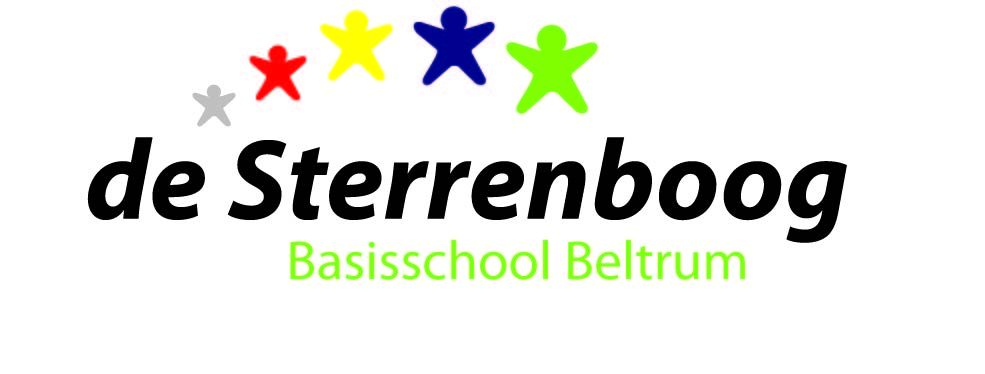 MEDEZEGGENSCHAPSRAAD basisschool de SterrenboogE-mail: mr@desterrenboog.nlHallo MR-leden,Hierbij worden jullie uitgenodigd voor de MR-vergadering op dinsdag 19 november a.s. om 19.30 uur in de personeelskamer van basisschool de Sterrenboog.  Agenda Opening VoorzitterNotulen MR-vergadering d.d.  29-09-2015VoorzitterMededelingen GMR:afstemming GMR/MRspeerpunten GMR 2015/2016 bevindingen sharepoint GMRbasiscursus medezeggenschap nieuwe MR leden)Bennie DwarsIngekomen / uitgegane post SecretarisTerugkoppeling PersoneelsvergaderingenPMR lidTaakverdeling MR Voorzitter Mededelingen Directie      DirectieVakantierooster 2016-2017DirectieJaarverslag 2014/2015 de Sterrenboog DirectieTerugkoppeling tevredenheidsonderzoekDirectieEvaluatie continurooster Directie/OMR lidSchoolplan 2015/2016DirectieDatum volgende vergadering 13-01-2016SecretarisRondvraag Sluiting 